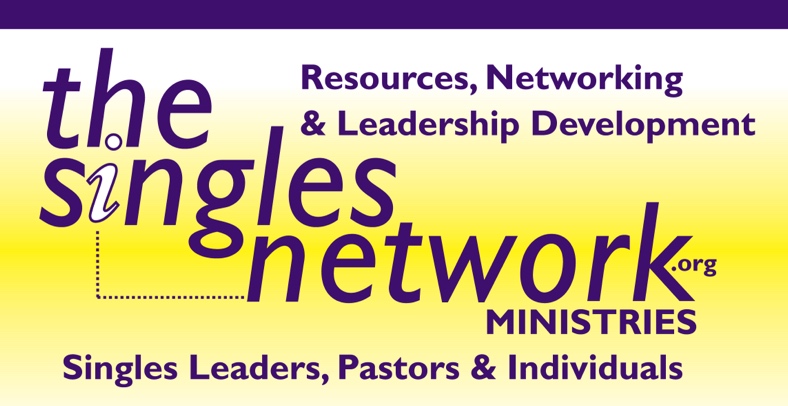 Regardless of size, every church is called to minister to single adults. To have an effective singles' ministry, you need six things:
A program designed specifically for single adults that provides them a time when they can build relationships with each other.Strong leadershipA teacher who can lead single adults into the truths of God's Word and encourage the application of those truths.Activities that give single adults a chance to interact with each other.Bonding experiences (small groups or retreats)A positive identity of singles in the church body and leadership.—Author: Pastor Rich Hurst